深证300价值交易型开放式指数证券投资基金2016年年度报告2016年12月31日基金管理人：交银施罗德基金管理有限公司基金托管人：中国农业银行股份有限公司报告送出日期：二〇一七年三月二十九日§1  重要提示及目录1.1 重要提示基金管理人的董事会、董事保证本报告所载资料不存在虚假记载、误导性陈述或重大遗漏，并对其内容的真实性、准确性和完整性承担个别及连带的法律责任。本年度报告已经三分之二以上独立董事签字同意，并由董事长签发。 基金托管人中国农业银行股份有限公司根据本基金合同规定，于2017年3月28日复核了本报告中的财务指标、净值表现、利润分配情况、财务会计报告、投资组合报告等内容，保证复核内容不存在虚假记载、误导性陈述或者重大遗漏。 基金管理人承诺以诚实信用、勤勉尽责的原则管理和运用基金资产，但不保证基金一定盈利。 基金的过往业绩并不代表其未来表现。投资有风险，投资者在作出投资决策前应仔细阅读本基金的招募说明书及其更新。 本报告期自2016年1月1日起至12月31日止。1.2目录§1  重要提示及目录	21.1 重要提示	2§2  基金简介	52.1 基金基本情况	52.2 基金产品说明	52.3 基金管理人和基金托管人	62.4 信息披露方式	62.5 其他相关资料	6§3  主要财务指标、基金净值表现及利润分配情况	73.1 主要会计数据和财务指标	73.2 基金净值表现	73.3 过去三年基金的利润分配情况	9§4  管理人报告	94.1 基金管理人及基金经理情况	94.2 管理人对报告期内本基金运作遵规守信情况的说明	114.3 管理人对报告期内公平交易情况的专项说明	114.4 管理人对报告期内基金的投资策略和业绩表现的说明	124.5 管理人对宏观经济、证券市场及行业走势的简要展望	124.6 管理人内部有关本基金的监察稽核工作情况	134.7 管理人对报告期内基金估值程序等事项的说明	134.8 管理人对报告期内基金利润分配情况的说明	144.9 报告期内管理人对本基金持有人数或基金资产净值预警情形的说明	14§5  托管人报告	145.1 报告期内本基金托管人遵规守信情况声明	145.2 托管人对报告期内本基金投资运作遵规守信、净值计算、利润分配等情况的说明	145.3 托管人对本年度报告中财务信息等内容的真实、准确和完整发表意见	14§6  审计报告	14§7  年度财务报表	167.1 资产负债表	167.2 利润表	177.3 所有者权益（基金净值）变动表	187.4 报表附注	20§8  投资组合报告	418.1 期末基金资产组合情况	418.2 期末按行业分类的股票投资组合	418.3 期末按公允价值占基金资产净值比例大小排序的所有股票投资明细	428.4 报告期内股票投资组合的重大变动	458.5 期末按债券品种分类的债券投资组合	468.6 期末按公允价值占基金资产净值比例大小排序的前五名债券投资明细	468.7 期末按公允价值占基金资产净值比例大小排序的所有资产支持证券投资明细	468.8 报告期末按公允价值占基金资产净值比例大小排序的前五名贵金属投资明细	478.9 期末按公允价值占基金资产净值比例大小排序的前五名权证投资明细	478.10 报告期末本基金投资的股指期货交易情况说明	478.11报告期末本基金投资的国债期货交易情况说明	478.12 投资组合报告附注	47§9  基金份额持有人信息	489.1 期末基金份额持有人户数及持有人结构	489.2 期末上市基金前十名持有人	499.3 期末基金管理人的从业人员持有本基金的情况	499.4期末基金管理人的从业人员持有本开放式基金份额总量区间的情况	49§10  开放式基金份额变动	49§11  重大事件揭示	5011.1基金份额持有人大会决议	5011.2 基金管理人、基金托管人的专门基金托管部门的重大人事变动	5011.3 涉及基金管理人、基金财产、基金托管业务的诉讼	5011.4 基金投资策略的改变	5011.5为基金进行审计的会计师事务所情况	5011.6 管理人、托管人及其高级管理人员受稽查或处罚等情况	5011.7 基金租用证券公司交易单元的有关情况	5111.8 其他重大事件	51§12  备查文件目录	5212.1 备查文件目录	5212.2 存放地点	5212.3 查阅方式	52§2  基金简介2.1	基金基本情况2.2 基金产品说明2.3 基金管理人和基金托管人2.4 信息披露方式2.5 其他相关资料§3  主要财务指标、基金净值表现及利润分配情况3.1 主要会计数据和财务指标金额单位：人民币元注：1、本基金业绩指标不包括持有人认购或交易基金的各项费用，计入费用后实际收益水平要低于所列数字；    2、本期已实现收益指基金本期利息收入、投资收益、其他收入（不含公允价值变动收益）扣除相关费用后的余额，本期利润为本期已实现收益加上本期公允价值变动收益。3.2 基金净值表现3.2.1 基金份额净值增长率及其与同期业绩比较基准收益率的比较注：本基金的业绩比较基准为深证300价值价格指数。
3.2.2 自基金合同生效以来基金份额累计净值增长率变动及其与同期业绩比较基准收益率变动的比较 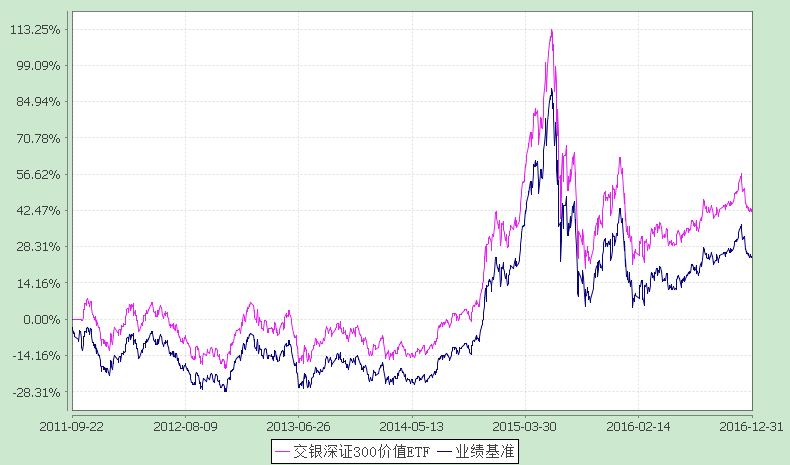 注：本基金建仓期为自基金合同生效日起的3个月。截至建仓期结束，本基金各项资产配置比例符合基金合同及招募说明书有关投资比例的约定。
3.2.3 过去五年基金每年净值增长率及其与同期业绩比较基准收益率的比较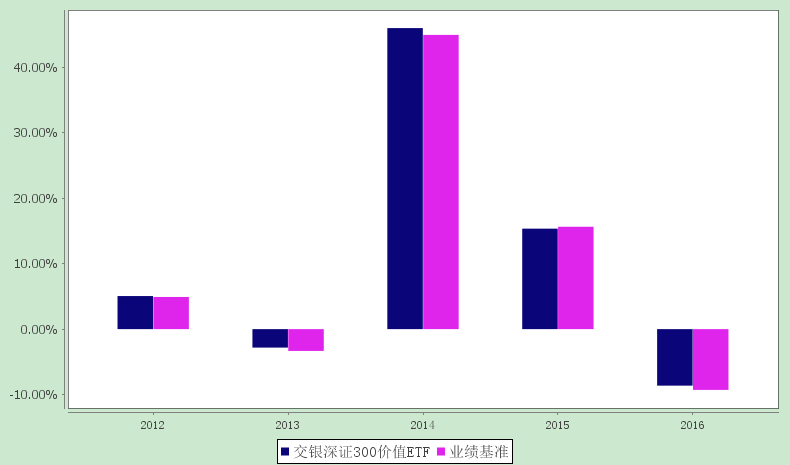 3.3 过去三年基金的利润分配情况单位：人民币元§4  管理人报告4.1 基金管理人及基金经理情况4.1.1 基金管理人及其管理基金的经验交银施罗德基金管理有限公司是经中国证监会证监基金字[2005]128号文批准，由交通银行股份有限公司、施罗德投资管理有限公司、中国国际海运集装箱（集团）股份有限公司共同发起设立。公司成立于2005年8月4日，注册地在中国上海，注册资本金为2亿元人民币。其中，交通银行股份有限公司持有65%的股份，施罗德投资管理有限公司持有30%的股份，中国国际海运集装箱（集团）股份有限公司持有5%的股份。公司并下设交银施罗德资产管理（香港）有限公司和交银施罗德资产管理有限公司。截至报告期末，公司管理了包括货币型、债券型、保本混合型、普通混合型和股票型在内的69只基金，其中股票型涵盖普通指数型、交易型开放式（ETF）、QDII等不同类型基金。4.1.2 基金经理（或基金经理小组）及基金经理 助理的简介注：1、本表所列基金经理（助理）任职日期和离职日期均以基金合同生效日或公司作出决定并公告(如适用)之日为准；2、本表所列基金经理（助理）证券从业年限中的“证券从业”的含义遵从中国证券业协会《证券业从业人员资格管理办法》的相关规定； 3、基金经理（或基金经理小组）期后变动（如有）敬请关注基金管理人发布的相关公告。4.2 管理人对报告期内本基金运作遵规守信情况的说明本报告期内，本基金管理人严格遵循《中华人民共和国证券投资基金法》、基金合同和其他有关法律法规、监管部门的相关规定，本着诚实信用、勤勉尽责的原则管理和运用基金资产，在严格控制投资风险的基础上，为基金持有人谋求最大利益。本报告期内，本基金整体运作合规合法，无不当内幕交易和关联交易，基金投资范围、投资比例及投资组合符合有关法律法规及基金合同的约定，未发生损害基金持有人利益的行为。4.3 管理人对报告期内公平交易情况的专项说明4.3.1 公平交易制度和控制方法本公司制定了严格的投资控制制度和公平交易监控制度来保证旗下所管理的所有资产组合投资运作的公平。旗下所管理的所有资产组合，包括证券投资基金和特定客户资产管理专户均严格遵循制度进行公平交易。制度中包含的主要控制方法如下：（1）公司建立资源共享的投资研究信息平台，所有研究成果对所有投资组合公平开放，确保各投资组合在获得研究支持和实施投资决策方面享有公平的机会。（2）公司将投资管理职能和交易执行职能相隔离，实行集中交易制度，建立了合理且可操作的公平交易分配机制，确保各投资组合享有公平的交易执行机会。对于交易所公开竞价交易，遵循“时间优先、价格优先、比例分配”的原则，全部通过交易系统进行比例分配；对于非集中竞价交易、以公司名义进行的场外交易，遵循“价格优先、比例分配”的原则按事前独立确定的投资方案对交易结果进行分配。（3）公司建立了清晰的投资授权制度，明确各层级投资决策主体的职责和权限划分，组合投资经理充分发挥专业判断能力,不受他人干预,在授权范围内独立行使投资决策权，维护公平的投资管理环境，维护所管理投资组合的合法利益,保证各投资组合交易决策的客观性和独立性，防范不公平及异常交易的发生。（4）公司建立统一的投资对象备选库和交易对手备选库，制定明确的备选库建立、维护程序。在全公司适用股票、债券备选库的基础上，根据不同投资组合的投资目标、投资风格、投资范围和关联交易限制等，按需要建立不同投资组合的投资对象风格库和交易对手备选库，组合经理在此基础上根据投资授权构建投资组合。（5）公司中央交易室和风险管理部进行日常投资交易行为监控，风险管理部负责对各投资组合公平交易进行事后分析，于每季度和每年度分别对公司管理的不同投资组合的整体收益率差异、分投资类别的收益率差异以及不同时间窗口同向交易的交易价差进行分析，通过分析评估和信息披露来加强对公平交易过程和结果的监督。4.3.2 公平交易制度的执行情况本报告期内公司严格执行公平交易制度，公平对待旗下各投资组合。通过投资交易监控、交易数据分析、专项稽核检查等，本基金管理人未发现任何违反公平交易制度的行为。4.3.3 异常交易行为的专项说明本基金于本报告期内未发现异常交易行为。本报告期内，本公司管理的所有投资组合参与的交易所公开竞价同日反向交易成交较少的单边交易量超过该证券当日总成交量5%的情况有2次，是投资组合因投资策略或在合规范围内因被动超标调整需要而发生同日反向交易，未发现不公平交易和利益输送的情况。本基金与本公司管理的其他投资组合在不同时间窗下（如日内、3日内、5日内）同向交易的交易价差未发现异常。4.4 管理人对报告期内基金的投资策略和业绩表现的说明4.4.1报告期内基金投资策略和运作分析2016年国内经济增速仍呈现弱企稳的态势，内需疲软，面临一定的不确定性，经济基本面对资本市场的支持力度较为有限。A股市场在上半年表现出大幅向下后盘整震荡的格局，1月份市场在熔断机制的磁吸效应的影响下、在人民币贬值风险的担忧中大幅快速下跌，此后2、3月份随着人民币汇率企稳、银行信贷投入加大、经济数据有所好转等利好因素，市场总体表现出震荡格局。4-6月份随着美元加息预期的反复、英国脱欧事件以及国内局部流动性和信用违约等宏观风险的释放，整体市场的风险偏好有所修复。第三季度工业增加值和PPI继续回落，经济增长和企业盈利下行压力较大，同时货币政策延续宽松。随着监管层扩大清理配资范围以及人民币贬值影响，市场出现大幅下跌。进入到10月、11月，市场整体表现较强，行至12月初房地产结构性调控政策、部分金融领域去杠杆引发了一定短期流动性风险，并对债券市场产生一定扰动，A股市场随之出现一定程度的调整。作为跟踪基准指数的指数基金，在2016年度总体呈现出快速下挫后震荡上行的走势。4.4.2报告期内基金的业绩表现截至2016年12月31日，本基金份额净值为1.429元，本报告期份额净值增长率为-8.63%，同期业绩比较基准增长率为-9.28%。4.5 管理人对宏观经济、证券市场及行业走势的简要展望展望2017年，国内经济已有所企稳，处于阶段性弱复苏期间，预计将继续维持温和增长的态势。我们对经历了调整后的A股市场总体维持乐观的看法。4.6 管理人内部有关本基金的监察稽核工作情况2016年度，根据《证券投资基金法》、《证券投资基金管理公司管理办法》等有关法规，本基金管理人诚实守信、勤勉尽责，依法履行基金管理人职责，落实风险控制，强化监察稽核职能，确保基金管理业务运作的安全、规范，保护基金投资人的合法权益。本报告期内，本基金管理人为了确保公司业务的规范运作，主要做了以下工作：（一）持续完善公司内部控制制度和业务流程，推动制度流程的及时更新。公司持续以提升制度和业务流程的指导性和执行力为强化内部控制的重要抓手，以内部管理制度的全面修订和公司主要业务流程的梳理为工作重点。梳理工作使公司制度的有效性、制度流程之间的匹配度得到明显提升。同时在梳理过程中，公司着重关注于公司的核心增值流程，通过对流程的研究、梳理、再造等过程实现管理上风险和回报的平衡。（二）全面开展内部监督检查，强化公司内部控制。公司审计部门坚持以法律法规和公司各项制度为依据，按照监管机构的要求对基金运作和公司经营所涉及的各个环节实施了严格的稽核监察。通过对基金投资、销售、运营等部门的内部控制关键点进行定期和不定期检查，促进公司内部控制制度规范、执行有效，风险管理水平不断提升。（三）强化培训教育，持续提高全员风险合规意识。公司积极推动各项新法规落实和风险合规教育工作。通过及时、有序和针对性的法律法规、制度规章、风险案例的研讨、培训和交流，提升了员工的风险合规意识，提高了员工内部控制、风险管理的技能和水平，公司内部控制和风险管理基础得到夯实和优化。4.7 管理人对报告期内基金估值程序等事项的说明本基金管理人制定了健全、有效的估值政策和程序，经公司管理层批准后实行，并成立了估值委员会，估值委员会成员由研究部、基金运营部、风险管理部等人员和固定收益人员及基金经理组成。公司严格按照新会计准则、证监会相关规定和基金合同关于估值的约定进行估值，保证基金估值的公平、合理，保持估值政策和程序的一贯性。估值委员会的研究部成员按投资品种的不同性质，研究并参考市场普遍认同的做法，建议合理的估值模型，进行测算和认证，认可后交各估值委员会成员从基金会计、风险、合规等方面审批，一致同意后，报公司投资总监、总经理审批。估值委员会会定期对估值政策和程序进行评价，在发生了影响估值政策和程序的有效性及适用性的情况后，及时召开临时会议进行研究，及时修订估值方法，以保证其持续适用。估值委员会成员均具备相应的专业资格及工作经验。基金经理作为估值委员会成员，对本基金持仓证券的交易情况、信息披露情况保持应有的职业敏感，向估值委员会提供估值参考信息，参与估值政策讨论。本基金管理人参与估值流程各方之间不存在任何重大利益冲突，截止报告期末未有与任何外部估值定价服务机构签约。4.8 管理人对报告期内基金利润分配情况的说明本基金本报告期内未进行利润分配。4.9 报告期内管理人对本基金持有人数或基金资产净值预警情形的说明截至本报告期末，本基金已经连续六十个工作日以上出现基金资产净值低于五千万元的情形，基金管理人拟加大营销力度，提升基金规模。§5  托管人报告5.1 报告期内本基金托管人遵规守信情况声明在托管本基金的过程中，本基金托管人中国农业银行股份有限公司严格遵守《证券投资基金法》相关法律法规的规定以及基金合同、托管协议的约定，对本基金基金管理人—交银施罗德基金管理有限公司 2016 年 1 月 1 日至 2016年12月31日基金的投资运作，进行了认真、独立的会计核算和必要的投资监督，认真履行了托管人的义务，没有从事任何损害基金份额持有人利益的行为。5.2 托管人对报告期内本基金投资运作遵规守信、净值计算、利润分配等情况的说明本托管人认为, 交银施罗德基金管理有限公司在本基金的投资运作、基金资产净值的计算、基金份额申购赎回价格的计算、基金费用开支及利润分配等问题上，不存在损害基金份额持有人利益的行为；在报告期内，严格遵守了《证券投资基金法》等有关法律法规，在各重要方面的运作严格按照基金合同的规定进行。5.3 托管人对本年度报告中财务信息等内容的真实、准确和完整发表意见本托管人认为，交银施罗德基金管理有限公司的信息披露事务符合《证券投资基金信息披露管理办法》及其他相关法律法规的规定，基金管理人所编制和披露的本基金年度报告中的财务指标、净值表现、收益分配情况、财务会计报告、投资组合报告等信息真实、准确、完整，未发现有损害基金持有人利益的行为。§6  审计报告普华永道中天审字(2017)第20190 号深证300价值交易型开放式指数证券投资基金全体基金份额持有人：我们审计了后附的深证300价值交易型开放式指数证券投资基金(以下简称“深证300价值ETF基金”)的财务报表，包括2016年12月31日的资产负债表、2016年度的利润表和所有者权益(基金净值)变动表以及财务报表附注。一、管理层对财务报表的责任编制和公允列报财务报表是深证300价值ETF基金的基金管理人交银施罗德基金管理有限公司管理层的责任。这种责任包括：(1)按照企业会计准则和中国证券监督管理委员会(以下简称“中国证监会”)、中国证券投资基金业协会(以下简称“中国基金业协会”)发布的有关规定及允许的基金行业实务操作编制财务报表，并使其实现公允反映；(2)设计、执行和维护必要的内部控制，以使财务报表不存在由于舞弊或错误导致的重大错报。二、注册会计师的责任我们的责任是在执行审计工作的基础上对财务报表发表审计意见。我们按照中国注册会计师审计准则的规定执行了审计工作。中国注册会计师审计准则要求我们遵守中国注册会计师职业道德守则，计划和执行审计工作以对财务报表是否不存在重大错报获取合理保证。审计工作涉及实施审计程序，以获取有关财务报表金额和披露的审计证据。选择的审计程序取决于注册会计师的判断，包括对由于舞弊或错误导致的财务报表重大错报风险的评估。在进行风险评估时，注册会计师考虑与财务报表编制和公允列报相关的内部控制，以设计恰当的审计程序，但目的并非对内部控制的有效性发表意见。审计工作还包括评价管理层选用会计政策的恰当性和作出会计估计的合理性，以及评价财务报表的总体列报。我们相信，我们获取的审计证据是充分、适当的，为发表审计意见提供了基础。三、审计意见我们认为，上述深证300价值ETF基金的财务报表在所有重大方面按照企业会计准则和在财务报表附注中所列示的中国证监会、中国基金业协会发布的有关规定及允许的基金行业实务操作编制，公允反映了深证300价值ETF基金2016年12月31日的财务状况以及2016年度的经营成果和基金净值变动情况。普华永道中天会计师事务所（特殊普通合伙）	                   中国注册会计师薛竞  朱宏宇上海市湖滨路202号普华永道中心11楼2017年3月24日§7  年度财务报表7.1 资产负债表会计主体：深证300价值交易型开放式指数证券投资基金报告截止日：2016年12月31日单位：人民币元注：报告截止日2016年12月31日，基金份额净值1.429元，基金份额总额30,329,693.00份。7.2 利润表会计主体：深证300价值交易型开放式指数证券投资基金本报告期：2016年1月1日至2016年12月31日单位：人民币元7.3 所有者权益（基金净值）变动表会计主体：深证300价值交易型开放式指数证券投资基金本报告期：2016年1月1日至2016年12月31日单位：人民币元报表附注为财务报表的组成部分。本报告页码（序号）从7.1至7.4，财务报表由下列负责人签署：基金管理人负责人：阮红，主管会计工作负责人：夏华龙，会计机构负责人：单江7.4 报表附注7.4.1 基金基本情况深证300价值交易型开放式指数证券投资基金(以下简称“本基金”)经中国证券监督管理委员会(以下简称“中国证监会”)证监许可[2011]第967号《关于核准深证300价值交易型开放式指数证券投资基金及其联接基金募集的批复》核准，由交银施罗德基金管理有限公司依照《中华人民共和国证券投资基金法》和《深证300价值交易型开放式指数证券投资基金基金合同》负责公开募集。本基金为契约型的交易型开放式基金，存续期限不定，首次设立募集不包括认购资金利息共募集人民币332,308,859.00元(含募集股票市值)，业经普华永道中天会计师事务所有限公司普华永道中天验字(2011)第374号验资报告予以验证。经向中国证监会备案，《深证300价值交易型开放式指数证券投资基金基金合同》于2011年9月22日正式生效，基金合同生效日的基金份额总额为332,329,693.00份基金份额，其中认购资金利息折合20,834.00份基金份额。本基金的基金管理人为交银施罗德基金管理有限公司，基金托管人为中国农业银行股份有限公司。经深圳证券交易所(以下简称"深交所")深证上[2011]第318号文审核同意，本基金于2011年10月25日在深交所挂牌交易。根据《中华人民共和国证券投资基金法》和《深证300价值交易型开放式指数证券投资基金基金合同》的有关规定，本基金的投资目标是紧密跟踪标的指数深证300价值价格指数，追求跟踪偏离度与跟踪误差最小化；主要投资范围为标的指数的成份股和备选成份股，该部分资产比例不低于基金资产净值的95%；本基金也可少量投资于新股、债券、回购、权证及中国证监会允许基金投资的其他金融工具(但须符合中国证监会的相关规定)。在正常市场情况下，力争本基金日均跟踪偏离度的绝对值不超过0.1%，年跟踪误差不超过2%。本基金的业绩比较基准为深证300价值价格指数。交银施罗德基金管理有限公司以本基金为目标ETF，于2011年9月28日募集成立了交银施罗德深证300价值交易型开放式指数证券投资基金联接基金(以下简称“深证300价值ETF联接基金”)。深证300价值ETF联接基金为契约型开放式基金，投资目标与本基金类似，将绝大多数基金资产投资于本基金。本财务报表由本基金的基金管理人交银施罗德基金管理有限公司于2017年3月24日批准报出。7.4.2 会计报表的编制基础本基金的财务报表按照财政部于2006年2月15日及以后期间颁布的《企业会计准则－基本准则》、各项具体会计准则及相关规定(以下合称“企业会计准则”)、中国证监会颁布的《证券投资基金信息披露XBRL模板第3号<年度报告和半年度报告>》、中国证券投资基金业协会(以下简称“中国基金业协会”)颁布的《证券投资基金会计核算业务指引》、《深证300价值交易型开放式指数证券投资基金基金合同》和在财务报表附注7.4.4所列示的中国证监会、中国基金业协会发布的有关规定及允许的基金行业实务操作编制。根据《公开募集证券投资基金运作管理办法》的相关规定，开放式基金在基金合同生效后，连续60个工作日出现基金份额持有人数量不满200人或者基金资产净值低于5000万元情形的，基金管理人应当向中国证监会报告并提出解决方案，如转换运作方式、与其他基金合并或者终止基金合同等，并召开基金份额持有人大会进行表决。本基金于2016年度出现连续60个工作日基金资产净值低于5000万元的情形，本基金的基金管理人已向中国证监会报告并在评估后续处理方案，故本财务报表以持续经营为编制基础。7.4.3 遵循企业会计准则及其他有关规定的声明本基金2016年度财务报表符合企业会计准则的要求，真实、完整地反映了本基金2016年12月31日的财务状况以及2016年度的经营成果和基金净值变动情况等有关信息。7.4.4 重要会计政策和会计估计7.4.4.1会计年度本基金会计年度为公历1月1日起至12月31日止。7.4.4.2 记账本位币本基金的记账本位币为人民币。7.4.4.3 金融资产和金融负债的分类(1)金融资产的分类金融资产于初始确认时分类为：以公允价值计量且其变动计入当期损益的金融资产、应收款项、可供出售金融资产及持有至到期投资。金融资产的分类取决于本基金对金融资产的持有意图和持有能力。本基金现无金融资产分类为可供出售金融资产及持有至到期投资。本基金以交易目的持有的股票投资、债券投资、资产支持证券投资和衍生工具(主要为股指期货投资)分类为以公允价值计量且其变动计入当期损益的金融资产。除衍生工具所产生的金融资产在资产负债表中以衍生金融资产列示外，以公允价值计量且其公允价值变动计入损益的金融资产在资产负债表中以交易性金融资产列示。本基金持有的其他金融资产分类为应收款项，包括银行存款、买入返售金融资产和其他各类应收款项等。应收款项是指在活跃市场中没有报价、回收金额固定或可确定的非衍生金融资产。(2)金融负债的分类金融负债于初始确认时分类为：以公允价值计量且其变动计入当期损益的金融负债及其他金融负债。本基金目前暂无金融负债分类为以公允价值计量且其变动计入当期损益的金融负债。本基金持有的其他金融负债包括卖出回购金融资产款和其他各类应付款项等。7.4.4.4 金融资产和金融负债的初始确认、后续计量和终止确认金融资产或金融负债于本基金成为金融工具合同的一方时，按公允价值在资产负债表内确认。以公允价值计量且其变动计入当期损益的金融资产，取得时发生的相关交易费用计入当期损益。对于支付的价款中包含的债券或资产支持证券起息日或上次除息日至购买日止的利息，单独确认为应收项目。应收款项和其他金融负债的相关交易费用计入初始确认金额。对于以公允价值计量且其变动计入当期损益的金融资产，按照公允价值进行后续计量；对于应收款项和其他金融负债采用实际利率法，以摊余成本进行后续计量。以公允价值计量且其变动计入当期损益的金融资产的公允价值变动作为公允价值变动损益计入当期损益；在资产持有期间所取得的利息或现金股利以及处置时产生的处置损益计入当期损益。金融资产满足下列条件之一的，予以终止确认：(1) 收取该金融资产现金流量的合同权利终止；(2)该金融资产已转移，且本基金将金融资产所有权上几乎所有的风险和报酬转移给转入方；或者(3)该金融资产已转移，虽然本基金既没有转移也没有保留金融资产所有权上几乎所有的风险和报酬，但是放弃了对该金融资产控制。金融资产终止确认时，其账面价值与收到的对价的差额，计入当期损益。当金融负债的现时义务全部或部分已经解除时，终止确认该金融负债或义务已解除的部分。终止确认部分的账面价值与支付的对价之间的差额，计入当期损益。7.4.4.5 金融资产和金融负债的估值原则本基金持有的股票投资、债券投资、资产支持证券投资和衍生工具(主要为股指期货投资)按如下原则确定公允价值并进行估值：(1)存在活跃市场的金融工具按其估值日的市场交易价格确定公允价值；估值日无交易，但最近交易日后经济环境未发生重大变化且证券发行机构未发生影响证券价格的重大事件的，按最近交易日的市场交易价格确定公允价值。(2)存在活跃市场的金融工具，如估值日无交易且最近交易日后经济环境发生了重大变化，参考类似投资品种的现行市价及重大变化等因素，调整最近交易市价以确定公允价值。(3)当金融工具不存在活跃市场，采用市场参与者普遍认同且被以往市场实际交易价格验证具有可靠性的估值技术确定公允价值。估值技术包括参考熟悉情况并自愿交易的各方最近进行的市场交易中使用的价格、参照实质上相同的其他金融工具的当前公允价值、现金流量折现法和期权定价模型等。采用估值技术时，尽可能最大程度使用市场参数，减少使用与本基金特定相关的参数。7.4.4.6 金融资产和金融负债的抵销本基金持有的资产和承担的负债基本为金融资产和金融负债。当本基金1) 具有抵销已确认金额的法定权利且该种法定权利现在是可执行的；且2) 交易双方准备按净额结算时，金融资产与金融负债按抵销后的净额在资产负债表中列示。7.4.4.7 实收基金实收基金为对外发行基金份额所募集的总金额在扣除损益平准金分摊部分后的余额。由于申购和赎回引起的实收基金变动分别于基金申购确认日及基金赎回确认日认列。7.4.4.8 损益平准金损益平准金包括已实现平准金和未实现平准金。已实现平准金指在申购或赎回基金份额时，申购或赎回款项中包含的按累计未分配的已实现损益占基金净值比例计算的金额。未实现平准金指在申购或赎回基金份额时，申购或赎回款项中包含的按累计未实现损益占基金净值比例计算的金额。损益平准金于基金申购确认日或基金赎回确认日认列，并于期末全额转入未分配利润/(累计亏损)。7.4.4.9 收入/(损失)的确认和计量股票投资在持有期间应取得的现金股利扣除由上市公司代扣代缴的个人所得税后的净额确认为投资收益。债券投资在持有期间应取得的按票面利率或者发行价计算的利息扣除在适用情况下由债券发行企业代扣代缴的个人所得税后的净额确认为利息收入。资产支持证券在持有期间收到的款项，根据资产支持证券的预计收益率区分属于资产支持证券投资本金部分和投资收益部分，将本金部分冲减资产支持证券投资成本，并将投资收益部分确认为利息收入。以公允价值计量且其变动计入当期损益的金融资产在持有期间的公允价值变动确认为公允价值变动损益；处置时，处置价格与初始确认金额之间的差额确认为投资收益，其中包括从公允价值变动损益结转的公允价值累计变动额。应收款项在持有期间确认的利息收入按实际利率法计算，实际利率法与直线法差异较小的则按直线法计算。7.4.4.10 费用的确认和计量本基金的管理人报酬和托管费在费用涵盖期间按基金合同约定的费率和计算方法逐日确认。其他金融负债在持有期间确认的利息支出按实际利率法计算，实际利率法与直线法差异较小的则按直线法计算。7.4.4.11 基金的收益分配政策每一基金份额享有同等分配权。本基金收益以现金形式分配。当基金净值增长率超过标的指数同期增长率达到1%以上时，可进行收益分配；本基金以使收益分配后基金份额净值增长率尽可能贴近标的指数同期增长率为原则进行收益分配。本基金收益每年最多分配12次。经宣告的拟分配基金收益于分红除权日从所有者权益转出。7.4.4.12 分部报告本基金以内部组织结构、管理要求、内部报告制度为依据确定经营分部，以经营分部为基础确定报告分部并披露分部信息。经营分部是指本基金内同时满足下列条件的组成部分：(1) 该组成部分能够在日常活动中产生收入、发生费用；(2) 本基金的基金管理人能够定期评价该组成部分的经营成果，以决定向其配置资源、评价其业绩；(3) 本基金能够取得该组成部分的财务状况、经营成果和现金流量等有关会计信息。如果两个或多个经营分部具有相似的经济特征，并且满足一定条件的，则合并为一个经营分部。本基金目前以一个单一的经营分部运作，不需要进行分部报告的披露。7.4.4.13 其他重要的会计政策和会计估计无。7.4.5 会计政策和会计估计变更以及差错更正的说明7.4.5.1 会计政策变更的说明本基金本报告期未发生会计政策变更。7.4.5.2 会计估计变更的说明本基金本报告期未发生会计估计变更。7.4.5.3 差错更正的说明本基金在本报告期间无需说明的会计差错更正。7.4.6 税项根据财政部、国家税务总局财税财税[2004]78号《财政部、国家税务总局关于证券投资基金税收政策的通知》、财税[2008]1号《关于企业所得税若干优惠政策的通知》、财税[2012]85号《关于实施上市公司股息红利差别化个人所得税政策有关问题的通知》、财税[2015]101号《关于上市公司股息红利差别化个人所得税政策有关问题的通知》、财税[2016]36号《关于全面推开营业税改征增值税试点的通知》、财税[2016]46号《关于进一步明确全面推开营改增试点金融业有关政策的通知》、财税[2016]70号《关于金融机构同业往来等增值税政策的补充通知》、及其他相关财税法规和实务操作，主要税项列示如下：(1)于2016年5月1日前，以发行基金方式募集资金不属于营业税征收范围，不征收营业税。对证券投资基金管理人运用基金买卖股票、债券的差价收入免征营业税。自2016年5月1日起，金融业由缴纳营业税改为缴纳增值税。对证券投资基金管理人运用基金买卖股票免征增值税。(2)对基金从证券市场中取得的收入，包括买卖股票、债券的差价收入，股票的股息、红利收入，债券的利息收入及其他收入，暂不征收企业所得税。(3)对基金取得的企业债券利息收入，应由发行债券的企业在向基金支付利息时代扣代缴20%的个人所得税。对基金从上市公司取得的股息红利所得，持股期限在1个月以内(含1个月)的，其股息红利所得全额计入应纳税所得额；持股期限在1个月以上至1年(含1年)的，暂减按50%计入应纳税所得额；持股期限超过1年的，暂免征收个人所得税。对基金持有的上市公司限售股，解禁后取得的股息、红利收入，按照上述规定计算纳税，持股时间自解禁日起计算；解禁前取得的股息、红利收入继续暂减按50%计入应纳税所得额。上述所得统一适用20%的税率计征个人所得税。(4) 基金卖出股票按0.1%的税率缴纳股票交易印花税，买入股票不征收股票交易印花税。7.4.7 重要财务报表项目的说明7.4.7.1 银行存款单位：人民币元7.4.7.2 交易性金融资产单位：人民币元注：股票投资的估值增值和股票投资的公允价值均包含可退替代款估值增值。7.4.7.3 衍生金融资产/负债本基金本报告期末及上年度末未持有衍生金融工具。7.4.7.4 买入返售金融资产本基金本报告期末及上年度末未持有买入返售金融资产。7.4.7.5 应收利息单位：人民币元7.4.7.6 其他资产本基金本报告期末及上年度末未持有其他资产。7.4.7.7 应付交易费用单位：人民币元7.4.7.8 其他负债单位：人民币元7.4.7.9 实收基金金额单位：人民币元7.4.7.10 未分配利润单位：人民币元7.4.7.11 存款利息收入单位：人民币元7.4.7.12 股票投资收益7.4.7.12.1 股票投资收益项目构成单位：人民币元7.4.7.12.2 股票投资收益——买卖股票差价收入单位：人民币元7.4.7.12.3 股票投资收益——赎回差价收入单位：人民币元7.4.7.13 债券投资收益本基金本报告期内及上年度可比期间无债券投资收益。7.4.7.14 资产支持证券投资收益本基金本报告期内及上年度可比期间无资产支持证券投资收益。7.4.7.15 衍生工具收益本基金本报告期内及上年度可比期间无衍生工具收益。7.4.7.16 股利收益单位：人民币元7.4.7.17 公允价值变动收益单位：人民币元7.4.7.18 其他收入单位：人民币元注：替代损益收入是指投资者采用可以现金替代方式申购本基金时，补入被替代股票的实际买入成本与申购确认日估值的差额，或强制退款的被替代股票在强制退款计算日与申购确认日估值的差额。7.4.7.19 交易费用单位：人民币元7.4.7.20 其他费用单位：人民币元注：指数使用费为支付标的指数供应商的标的指数许可使用费，按前一日基金资产净值的0.03%的年费率计提，逐日累计，按季支付。自基金合同生效之日所在季度的下一季度起，标的指数许可使用费的收取下限为每季(自然季度)人民币50,000元。7.4.8 或有事项、资产负债表日后事项的说明7.4.8.1 或有事项无。7.4.8.2 资产负债表日后事项财政部、国家税务总局于2016年12月21日颁布《关于明确金融 房地产开发 教育辅助服务等增值税政策的通知》(财税[2016]140号)，要求资管产品运营过程中发生的增值税应税行为，以资管产品管理人为增值税纳税人，自2016年5月1日起执行。	根据财政部、国家税务总局于2017年1月6日颁布的《关于资管产品增值税政策有关问题的补充通知》(财税[2017]2号)，2017年7月1日(含)以后，资管产品运营过程中发生的增值税应税行为，以资管产品管理人为增值税纳税人，按照现行规定缴纳增值税。对资管产品在2017年7月1日前运营过程中发生的增值税应税行为，未缴纳增值税的，不再缴纳；已缴纳增值税的，已纳税额从资管产品管理人以后月份的增值税应纳税额中抵减。资管产品运营过程中发生增值税应税行为的具体征收管理办法，由国家税务总局另行制定。上述税收政策对本基金截至本财务报表批准报出日止的财务状况和经营成果无影响。7.4.9 关联方关系注：下述关联交易均在正常业务范围内按一般商业条款订立。7.4.10 本报告期及上年度可比期间的关联方交易7.4.10.1 通过关联方交易单元进行的交易本基金本报告期内及上年度可比期间无通过关联方交易单元进行的交易。7.4.10.2 关联方报酬7.4.10.2.1 基金管理费单位：人民币元注：支付基金管理人的管理人报酬按前一日基金资产净值0.50%的年费率计提，逐日累计至每月月底，按月支付。其计算公式为：日管理人报酬＝前一日基金资产净值×0.50% ÷ 当年天数。7.4.10.2.2 基金托管费单位：人民币元注：支付基金托管人的托管费按前一日基金资产净值0.1%的年费率计提，逐日累计至每月月底，按月支付。其计算公式为：日托管费＝前一日基金资产净值× 0.1% ÷ 当年天数。7.4.10.2.3 销售服务费无。7.4.10.3 与关联方进行银行间同业市场的债券(含回购)交易本基金本报告期内及上年度可比期间未与关联方进行银行间同业市场的债券(含回购)交易。7.4.10.4 各关联方投资本基金的情况7.4.10.4.1 报告期内基金管理人运用固有资金投资本基金的情况本基金本报告期内及上年度可比期间未发生基金管理人运用固有资金投资本基金的情况。7.4.10.4.2 报告期末除基金管理人之外的其他关联方投资本基金的情况份额单位：份7.4.10.5 由关联方保管的银行存款余额及当期产生的利息收入单位：人民币元注：本基金的银行存款由基金托管人保管，按银行同业利率计息。7.4.10.6 本基金在承销期内参与关联方承销证券的情况本基金本报告期内及上年度可比期间未在承销期内参与关联方承销证券。7.4.10.7 其他关联交易事项的说明本基金本报告期内及上年度可比期间无其他关联交易事项。7.4.11 利润分配情况本基金本报告期内未进行利润分配。
7.4.12 期末（2016年12月31日）本基金持有的流通受限证券7.4.12.1 因认购新发/增发证券而于期末持有的流通受限证券本基金本报告期末未持有因认购新发/增发证券而流通受限的证券。7.4.12.2 期末持有的暂时停牌等流通受限股票金额单位：人民币元注：本基金截至2016年12月31日止持有以上因公布的重大事项可能产生重大影响而被暂时停牌的股票，该类股票将在所公布事项的重大影响消除后，经交易所批准复牌。7.4.12.3 期末债券正回购交易中作为抵押的债券本基金本报告期末无从事债券正回购交易形成的卖出回购证券款余额。7.4.13 金融工具风险及管理7.4.13.1 风险管理政策和组织架构本基金是指数型基金，紧密跟踪深证300价值价格指数，具有和标的指数所代表的股票市场相似的风险收益特征，属于证券投资基金中风险较高、收益较高的品种。本基金以标的指数成份股、备选成份股为主要投资对象。本基金采用完全复制法，跟踪深证300价值价格指数，以完全按照标的指数成份股组成及其权重构建基金股票投资组合为原则，进行被动式指数化投资。股票在投资组合中的权重原则上根据标的指数成份股及其权重的变动而进行相应调整。但在因特殊情况(如流动性不足等)导致无法获得足够数量的股票时，基金管理人将搭配使用其他合理方法进行适当的替代，力求与标的指数的跟踪偏离度与跟踪误差的最小化。本基金的基金管理人奉行全面风险管理体系的建设，在董事会下设立合规审核及风险管理委员会，负责制定风险管理的宏观政策，审议通过风险控制的总体措施等；在管理层层面设立风险控制委员会，讨论和制定公司日常经营过程中风险防范和控制措施；在业务操作层面风险管理职责主要由风险管理部负责协调并与各部门合作完成运作风险管理以及进行投资风险分析与绩效评估。风险管理部对公司总经理负责。督察长独立行使督察权利，直接对董事会负责，就内部控制制度和执行情况独立地履行检查、评价、报告、建议职能，定期和不定期地向董事会报告公司内部控制执行情况。本基金的基金管理人建立了以合规审核及风险管理委员会为核心的，由督察长、风险控制委员会、风险管理部和相关业务部门构成的风险管理架构体系。本基金的基金管理人对于金融工具的风险管理方法主要是通过定性分析和定量分析的方法去估测各种风险产生的可能损失。从定性分析的角度出发，判断风险损失的严重程度和出现同类风险损失的频度。而从定量分析的角度出发，根据本基金的投资目标，结合基金资产所运用金融工具特征通过特定的风险量化指标、模型，日常的量化报告，确定风险损失的限度和相应置信程度，及时可靠地对各种风险进行监督、检查和评估，并通过相应决策，将风险控制在可承受的范围内。7.4.13.2 信用风险信用风险是指基金在交易过程中因交易对手未履行合约责任，或者基金所投资证券之发行人出现违约、拒绝支付到期本息等情况，导致基金资产损失和收益变化的风险。本基金的基金管理人在交易前对交易对手的资信状况进行了充分的评估。本基金的银行存款存放在本基金的托管行中国农业银行，因而与该银行存款相关的信用风险不重大。本基金在交易所进行的交易均以中国证券登记结算有限责任公司为交易对手完成证券交收和款项清算，因此违约风险可能性很小。本基金的基金管理人建立了信用风险管理流程，通过对投资品种信用等级评估来控制证券发行人的信用风险，且通过分散化投资以分散信用风险。于2016年12月31日，本基金未持有信用类债券(2015年12月31日：无)。7.4.13.3 流动性风险流动性风险是指基金在履行与金融负债有关的义务时遇到资金短缺的风险。本基金的流动性风险来自调整基金投资组合时，由于部分成份股流动性差，导致本基金难以及时完成组合调整，或承受较大市场冲击成本，从而造成基金投资组合收益偏离标的指数收益的风险。针对投资品种变现的流动性风险，本基金的基金管理人通过独立的风险管理部门设定流动性比例要求，对流动性指标进行持续的监测和分析，包括组合持仓集中度指标、组合在短时间内变现能力的综合指标、组合中变现能力较差的投资品种比例以及流通受限制的投资品种比例等。本基金所持证券均在证券交易所上市，因此除附注7.4.12中列示的部分基金资产流通暂时受限制不能自由转让的情况外，其余均能以合理价格适时变现。于2016年12月31日，本基金所承担的全部金融负债的合约约定到期日均为一个月以内且不计息。本基金赎回基金份额采用一篮子股票形式，流动性风险相对较低。7.4.13.4 市场风险市场风险是指基金所持金融工具的公允价值或未来现金流量因所处市场各类价格因素的变动而发生波动的风险，包括利率风险、外汇风险和其他价格风险。7.4.13.4.1 利率风险利率风险是指金融工具的公允价值或现金流量受市场利率变动而发生波动的风险。利率敏感性金融工具均面临由于市场利率上升而导致公允价值下降的风险，其中浮动利率类金融工具还面临每个付息期间结束根据市场利率重新定价时对于未来现金流影响的风险。本基金的基金管理人定期对本基金面临的利率敏感性缺口进行监控。本基金持有的利率敏感性资产主要为银行存款、结算备付金和存出保证金等，其余大部分金融资产和金融负债不计息，因此本基金的收入及经营活动的现金流量在很大程度上独立于市场利率变化。7.4.13.4.1.1 利率风险敞口单位：人民币元注：表中所示为本基金资产及负债的账面价值，并按照合约规定的利率重新定价日或到期日孰早予以分类。7.4.13.4.1.2 利率风险的敏感性分析    于2016年12月31日，本基金未持有交易性债券投资(2015年12月31日：无)，因此市场利率的变动对于本基金资产净值无重大影响(2015年12月31日：同)。7.4.13.4.2外汇风险外汇风险是指金融工具的公允价值或未来现金流量因外汇汇率变动而发生波动的风险。本基金的所有资产及负债以人民币计价，因此无重大外汇风险。7.4.13.4.3 其他价格风险其他价格风险是指基金所持金融工具的公允价值或未来现金流量因除市场利率和外汇汇率以外的市场价格因素变动而发生波动的风险。本基金主要投资于证券交易所上市交易的股票，所面临的其他价格风险来源于单个证券发行主体自身经营情况或特殊事项的影响，也可能来源于证券市场整体波动的影响。本基金采用完全复制法，跟踪深证300价值价格指数，以完全按照标的指数成份股组成及其权重构建基金股票投资组合为原则，进行被动式指数化投资。股票在投资组合中的权重原则上根据标的指数成份股及其权重的变动而进行相应调整。但在因特殊情况(如流动性不足等)导致无法获得足够数量的股票时，基金管理人将搭配使用其他合理方法进行适当的替代。本基金通过投资组合的分散化降低其他价格风险。本基金投资组合中，深证300价值价格指数成份股和备选成份股股票投资比例不低于基金资产净值的95%，新股、债券、回购、权证及中国证监会允许基金投资的其他金融工具投资比例不高于基金资产净值的5%。此外，本基金的基金管理人每日对本基金所持有的证券价格实施监控，定期运用多种定量方法对基金进行风险度量，来测试本基金面临的潜在价格风险，及时可靠地对风险进行跟踪和控制。7.4.13.4.3.1 其他价格风险敞口金额单位：人民币元7.4.13.4.3.2 其他价格风险的敏感性分析7.4.14 有助于理解和分析会计报表需要说明的其他事项(1) 基金申购款于2016年度，本基金申购基金份额的对价总额为3,932,556.01元(2015年：961,478,617.32元)，其中包括以股票支付的申购款3,215,611.12元和以现金支付的申购款716,944.89元(2015年：以股票和现金支付的申购款分别为869,304,563.59元和92,174,053.73元)。(2)  公允价值(a) 金融工具公允价值计量的方法公允价值计量结果所属的层次，由对公允价值计量整体而言具有重要意义的输入值所属的最低层次决定：第一层次：相同资产或负债在活跃市场上未经调整的报价。第二层次：除第一层次输入值外相关资产或负债直接或间接可观察的输入值。第三层次：相关资产或负债的不可观察输入值。(b) 持续的以公允价值计量的金融工具(i) 各层次金融工具公允价值于2016年12月31日，本基金持有的以公允价值计量且其变动计入当期损益的金融工具中属于第一层次的余额为41,622,965.51元，属于第二层次的余额为1,667,215.23元，无属于第三层次的余额(2015年12月31日：第一层次43,820,345.85元，第二层次6,359,316.71元，无第三层次)。(ii) 公允价值所属层次间的重大变动对于证券交易所上市的股票和债券，若出现重大事项停牌、交易不活跃(包括涨跌停时的交易不活跃)、或属于非公开发行等情况，本基金分别于停牌日至交易恢复活跃日期间、交易不活跃期间及限售期间不将相关股票和债券的公允价值列入第一层次；并根据估值调整中采用的不可观察输入值对于公允价值的影响程度，确定相关股票和债券公允价值应属第二层次或第三层次。(iii) 第三层次公允价值余额和本期变动金额无。(c) 非持续的以公允价值计量的金融工具于2016年12月31日，本基金未持有非持续的以公允价值计量的金融资产(2015年12月31日：同)。(d) 不以公允价值计量的金融工具不以公允价值计量的金融资产和负债主要包括应收款项和其他金融负债，其账面价值与公允价值相差很小。(3)除公允价值外，截至资产负债表日本基金无需要说明的其他重要事项。§8  投资组合报告8.1 期末基金资产组合情况金额单位：人民币元8.2 期末按行业分类的股票投资组合8.2.1 指数投资期末按行业分类的股票投资组合金额单位：人民币元8.2.2 积极投资期末按行业分类的股票投资组合本基金本报告期末未持有积极投资的股票。8.2.3报告期末按行业分类的沪港通投资股票投资组合本基金本报告期末未持有通过沪港通投资的股票。8.3 期末按公允价值占基金资产净值比例大小排序的所有股票投资明细8.3.1 期末指数投资按公允价值占基金资产净值比例大小排序的所有股票投资明细金额单位：人民币元8.3.2 期末积极投资按公允价值占基金资产净值比例大小排序的所有股票投资明细本基金本报告期末未持有积极投资的股票。8.4 报告期内股票投资组合的重大变动8.4.1 累计买入金额超出期初基金资产净值2％或前20名的股票明细金额单位：人民币元注：“本期累计买入金额”按买入成交金额（成交单价乘以成交数量）填列，不考虑相关交易费用。8.4.2 累计卖出金额超出期初基金资产净值2％或前20名的股票明细金额单位：人民币元注：“本期累计卖出金额”按卖出成交金额（成交单价乘以成交数量）填列，不考虑相关交易费用。8.4.3 买入股票的成本总额及卖出股票的收入总额单位：人民币元注：“买入股票成本”或“卖出股票收入”均按买卖成交金额（成交单价乘以成交数量）填列，不考虑相关交易费用。8.5 期末按债券品种分类的债券投资组合本基金本报告期末未持有债券。
8.6 期末按公允价值占基金资产净值比例大小排序的前五名债券投资明细本基金本报告期末未持有债券。
8.7 期末按公允价值占基金资产净值比例大小排序的所有资产支持证券投资明细本基金本报告期末未持有资产支持证券。
8.8 报告期末按公允价值占基金资产净值比例大小排序的前五名贵金属投资明细本基金本报告期末未持有贵金属。8.9 期末按公允价值占基金资产净值比例大小排序的前五名权证投资明细本基金本报告期末未持有权证。8.10 报告期末本基金投资的股指期货交易情况说明本基金本报告期末未持有股指期货。 8.11报告期末本基金投资的国债期货交易情况说明本基金本报告期末未持有国债期货。8.12 投资组合报告附注8.12.1报告期内本基金投资的前十名证券的发行主体除广发证券（证券代码：000776）外，未出现被监管部门立案调查，或在报告编制日前一年内受到公开谴责、处罚的情形。报告期内本基金投资的前十名证券之一广发证券（证券代码：000776）于2016年11月28日公告，公司因未按规定审查、了解客户身份等违法违规行为于2016年11月26日收到中国证监会《行政处罚决定书》（[2016]128号）。据此，中国证监会决定对公司责令改正，给予警告，没收违法所得6,805,135.75元，并处以20,415,407.25元罚款。本基金遵循指数化投资理念，绝大部分资产采用完全复制法跟踪指数，以完全按照标的指数成份股组成及其权重构建基金股票投资组合为原则，进行被动式指数化投资。本基金对该证券的投资遵守本基金管理人基金投资管理相关制度及被动式指数化投资策略。8.12.2本基金投资的前十名股票中，没有超出基金合同规定的备选股票库之外的股票。8.12.3 期末其他各项资产构成单位：人民币元8.12.4 期末持有的处于转股期的可转换债券明细本基金本报告期末未持有处于转股期的可转换债券。8.12.5 期末前十名股票中存在流通受限情况的说明8.12.5.1 期末指数投资前十名股票中存在流通受限情况的说明金额单位：人民币元8.12.5.2 期末积极投资前五名股票中存在流通受限情况的说明本基金本报告期末未持有积极投资的股票。
8.12.6 投资组合报告附注的其他文字描述部分由于四舍五入的原因，分项之和与合计项之间可能存在尾差。§9  基金份额持有人信息9.1 期末基金份额持有人户数及持有人结构份额单位：份9.2 期末上市基金前十名持有人9.3 期末基金管理人的从业人员持有本基金的情况9.4期末基金管理人的从业人员持有本开放式基金份额总量区间的情况§10  开放式基金份额变动单位：份§11  重大事件揭示11.1基金份额持有人大会决议本基金本报告期内未召开基金份额持有人大会。11.2 基金管理人、基金托管人的专门基金托管部门的重大人事变动1、基金管理人的重大人事变动：本报告期内，经公司第四届董事会第九次会议审议通过，乔宏军先生不再担任公司副总经理职务。经公司第四届董事会第十四次会议审议通过，印皓女士担任公司副总经理。基金管理人就上述重大人事变动已按照相关规定向监管部门报告并履行了必要的信息披露程序。 2、基金托管人的基金托管部门的重大人事变动：本基金托管人的专门基金托管部门本报告期内未发生重大人事变动。11.3 涉及基金管理人、基金财产、基金托管业务的诉讼本报告期内未发生涉及本基金管理人、基金财产、基金托管业务的诉讼事项。11.4 基金投资策略的改变本基金本报告期内投资策略未发生改变。11.5为基金进行审计的会计师事务所情况本报告期内，为本基金提供审计服务的会计师事务所为普华永道中天会计师事务所（特殊普通合伙），本期审计费用为50,000.00元。自本基金合同生效以来，本基金未改聘为其审计的会计师事务所。11.6 管理人、托管人及其高级管理人员受稽查或处罚等情况1、管理人及其高级管理人员受稽查或处罚等情况公司于2016年1月和10月接受来自上海证监局和中国证监会的现场检查，并于报告期内收到监管部门对公司相关负责人的警示。公司已认真落实整改要求，加强制度和风控措施，进一步提升了公司内部控制和风险管理能力，并向监管部门进行了报告。除上述情况外，报告期内管理人及其高级管理人员无受稽查或处罚等情况。2、托管人及其高级管理人员受稽查或处罚等情况基金托管人及其高级管理人员本报告期内未受监管部门稽查或处罚。11.7 基金租用证券公司交易单元的有关情况11.7.1基金租用证券公司交易单元进行股票投资及佣金支付情况金额单位：人民币元注：1、报告期内，本基金交易单元未发生变化；    2、租用证券公司交易单元的选择标准主要包括：券商基本面评价（财务状况、经营状况）、券商研究机构评价（报告质量、及时性和数量）、券商每日信息评价（及时性和有效性）和券商协作表现评价等四个方面；    3、租用证券公司交易单元的程序：首先根据租用证券公司交易单元的选择标准进行综合评价，然后根据评价选择基金交易单元。研究部提交方案，并上报公司批准。11.8 其他重大事件§12  备查文件目录12.1 备查文件目录1、中国证监会核准深证300价值交易型开放式指数证券投资基金募集的文件；2、《深证300价值交易型开放式指数证券投资基金基金合同》； 3、《深证300价值交易型开放式指数证券投资基金招募说明书》；4、《深证300价值交易型开放式指数证券投资基金托管协议》；5、关于申请募集深证300价值交易型开放式指数证券投资基金之法律意见书；6、基金管理人业务资格批件、营业执照；7、基金托管人业务资格批件、营业执照；8、报告期内深证300价值交易型开放式指数证券投资基金在指定报刊上各项公告的原稿。12.2 存放地点备查文件存放于基金管理人的办公场所。12.3 查阅方式投资者可在办公时间内至基金管理人的办公场所免费查阅备查文件，或者登录基金管理人的网站(www.fund001.com，www.bocomschroder.com)查阅。在支付工本费后，投资者可在合理时间内取得上述文件的复制件或复印件。 投资者对本报告书如有疑问，可咨询本基金管理人交银施罗德基金管理有限公司。本公司客户服务中心电话：400-700-5000（免长途话费），021-61055000，电子邮件：services@jysld.com。交银施罗德基金管理有限公司二〇一七年三月二十九日基金名称深证300价值交易型开放式指数证券投资基金基金简称交银深证300价值ETF场内简称深价值基金主代码159913交易代码159913基金运作方式交易型开放式基金合同生效日2011年9月22日基金管理人交银施罗德基金管理有限公司基金托管人中国农业银行股份有限公司报告期末基金份额总额30,329,693份基金合同存续期不定期基金份额上市的证券交易所深圳证券交易所上市日期2011年10月25日投资目标紧密跟踪标的指数，追求跟踪偏离度和跟踪误差最小化。投资策略本基金绝大部分资产采用完全复制法，跟踪深证300价值价格指数，以完全按照标的指数成份股组成及其权重构建基金股票投资组合为原则，进行被动式指数化投资。股票在投资组合中的权重原则上根据标的指数成份股及其权重的变动而进行相应调整。当预期成份股发生调整和成份股发生配股、增发、分红等行为时，或因基金的申购和赎回等对本基金跟踪标的指数的效果可能带来影响时，或因某些特殊情况导致流动性不足时，或其他原因导致无法有效复制和跟踪标的指数时，基金管理人可以对投资组合管理进行适当变通和调整，从而使得投资组合紧密地跟踪标的指数。业绩比较基准深证300价值价格指数风险收益特征本基金属于股票基金，风险与预期收益高于混合基金、债券基金与货币市场基金。同时本基金为指数型基金，具有与标的指数、以及标的指数所代表的股票市场相似的风险收益特征。项目项目基金管理人基金托管人名称名称交银施罗德基金管理有限公司中国农业银行股份有限公司信息披露负责人姓名孙艳林葛信息披露负责人联系电话（021）61055050010-66060069信息披露负责人电子邮箱xxpl@jysld.com,disclosure@jysld.comtgxxpl@abchina.com客户服务电话客户服务电话400-700-5000，021-6105500095599传真传真（021）61055054010-68121816注册地址注册地址上海市浦东新区银城中路188号交通银行大楼二层（裙）北京市东城区建国门内大街69号办公地址办公地址上海浦东新区世纪大道8号国金中心二期21-22楼北京市西城区复兴门内大街28号凯晨世贸中心东座F9邮政编码邮政编码200120100031法定代表人法定代表人于亚利周慕冰本基金选定的信息披露报纸名称《中国证券报》、《上海证券报》和《证券时报》登载基金年度报告正文的管理人互联网网址www.fund001.com，www.bocomschroder.com基金年度报告备置地点基金管理人的办公场所项目名称办公地址会计师事务所普华永道中天会计师事务所（特殊普通合伙）上海市湖滨路202号普华永道中心11楼注册登记机构中国证券登记结算有限责任公司北京市西城区太平桥大街17号3.1.1 期间数据和指标2016年2015年2014年本期已实现收益-1,559,527.8117,079,532.3816,116,331.16本期利润-4,373,732.6211,700,609.0922,215,598.01加权平均基金份额本期利润-0.13830.28220.4030本期加权平均净值利润率-10.05%19.06%41.89%本期基金份额净值增长率-8.63%15.34%45.96%3.1.2 期末数据和指标2016年末2015年末2014年末期末可供分配利润12,996,785.0718,233,645.2312,219,131.55期末可供分配基金份额利润0.4290.5640.311期末基金资产净值43,326,478.0750,563,338.2353,349,519.73期末基金份额净值1.4291.5641.3563.1.3 累计期末指标2016年末2015年末2014年末基金份额累计净值增长率42.90%56.40%35.60%阶段份额净值增长率①份额净值增长率标准差②业绩比较基准收益率③业绩比较基准收益率标准差④①－③②－④过去三个月-0.07%0.88%-0.08%0.89%0.01%-0.01%过去六个月5.54%0.94%6.26%0.95%-0.72%-0.01%过去一年-8.63%1.47%-9.28%1.56%0.65%-0.09%过去三年53.82%1.85%52.03%1.89%1.79%-0.04%过去五年57.03%1.70%54.19%1.73%2.84%-0.03%自基金合同生效起至今42.90%1.67%24.60%1.72%18.30%-0.05%年度每10份基金份额分红数现金形式发放总额再投资形式发放总额年度利润分配合计备注2016年-----2015年-----2014年-----合计-----姓名职务任本基金的基金经理（助理）期限任本基金的基金经理（助理）期限证券从业年限说明姓名职务任职日期离任日期证券从业年限说明蔡铮交银环球精选混合(QDII)、交银上证180公司治理ETF及其联接、交银深证300价值ETF及其联接、交银全球资源混合(QDII)、交银国证新能源指数分级、交银中证海外中国互联网指数（QDII-LOF)、交银中证互联网金融指数分级、交银中证环境治理指数（LOF）的基金经理，公司量化投资部副总经理2012-12-27-7年蔡铮先生，中国国籍，复旦大学电子工程硕士。历任瑞士银行香港分行分析员。2009年加入交银施罗德基金管理有限公司，历任投资研究部数量分析师、基金经理助理、量化投资部助理总经理。2012年12月27日至2015年6月30日担任交银施罗德沪深300行业分层等权重指数证券投资基金基金经理。2015年8月13日至2016年7月18日担任交银施罗德中证环境治理指数分级证券投资基金基金经理。资产附注号本期末2016年12月31日上年度末2015年12月31日资 产：--银行存款7.4.7.1707,579.73354,509.32结算备付金--存出保证金700.459,087.31交易性金融资产7.4.7.243,290,180.7450,179,662.56其中：股票投资43,290,180.7450,179,662.56      基金投资--      债券投资--      资产支持证券投资--      贵金属投资--衍生金融资产7.4.7.3--买入返售金融资产7.4.7.4--应收证券清算款-213,229.73应收利息7.4.7.5163.1882.50应收股利--应收申购款--递延所得税资产--其他资产7.4.7.6--资产总计43,998,624.1050,756,571.42负债和所有者权益附注号本期末2016年12月31日上年度末2015年12月31日负 债：--短期借款--交易性金融负债--衍生金融负债7.4.7.3--卖出回购金融资产款--应付证券清算款512,910.55-应付赎回款--应付管理人报酬18,866.3321,127.87应付托管费3,773.254,225.58应付销售服务费--应付交易费用7.4.7.76,595.907,879.74应交税费--应付利息--应付利润--递延所得税负债--其他负债7.4.7.8130,000.00160,000.00负债合计672,146.03193,233.19所有者权益：--实收基金7.4.7.930,329,693.0032,329,693.00未分配利润7.4.7.1012,996,785.0718,233,645.23所有者权益合计43,326,478.0750,563,338.23负债和所有者权益总计43,998,624.1050,756,571.42项目附注号本期2016年1月1日至2016年12月31日上年度可比期间2015年1月1日至2015年12月31日一、收入-3,716,528.8112,555,587.691.利息收入5,770.8211,132.51其中：存款利息收入7.4.7.115,770.8211,132.51      债券利息收入--      资产支持证券利息收入--      买入返售金融资产收入--      其他利息收入--2.投资收益（损失以“-”填列）-892,042.5817,486,548.21其中：股票投资收益7.4.7.12-1,847,152.5016,806,154.49      基金投资收益--      债券投资收益7.4.7.13--      资产支持证券投资收益7.4.7.14--      贵金属投资收益--      衍生工具收益7.4.7.15--      股利收益7.4.7.16955,109.92680,393.723.公允价值变动收益（损失以“-”号填列）7.4.7.17-2,814,204.81-5,378,923.294.汇兑收益（损失以“-”号填列）--5.其他收入（损失以“-”号填列）7.4.7.18-16,052.24436,830.26减：二、费用657,203.81854,978.601．管理人报酬217,625.46319,957.852．托管费43,525.1063,991.593．销售服务费--4．交易费用7.4.7.1937,453.2582,409.165．利息支出--其中：卖出回购金融资产支出--6．其他费用7.4.7.20358,600.00388,620.00三、利润总额（亏损总额以“-”号填列）-4,373,732.6211,700,609.09减：所得税费用--四、净利润（净亏损以“-”号填列）-4,373,732.6211,700,609.09项目本期2016年1月1日至2016年12月31日本期2016年1月1日至2016年12月31日本期2016年1月1日至2016年12月31日项目实收基金未分配利润所有者权益合计一、期初所有者权益（基金净值）32,329,693.0018,233,645.2350,563,338.23二、本期经营活动产生的基金净值变动数（本期利润）--4,373,732.62-4,373,732.62三、本期基金份额交易产生的基金净值变动数（净值减少以“-”号填列）-2,000,000.00-863,127.54-2,863,127.54其中：1.基金申购款3,000,000.00932,556.013,932,556.01      2.基金赎回款-5,000,000.00-1,795,683.55-6,795,683.55四、本期向基金份额持有人分配利润产生的基金净值变动（净值减少以“-”号填列）---五、期末所有者权益（基金净值）30,329,693.0012,996,785.0743,326,478.07项目上年度可比期间2015年1月1日至2015年12月31日上年度可比期间2015年1月1日至2015年12月31日上年度可比期间2015年1月1日至2015年12月31日项目实收基金未分配利润所有者权益合计一、期初所有者权益（基金净值）39,329,693.0014,019,826.7353,349,519.73二、本期经营活动产生的基金净值变动数（本期利润）-11,700,609.0911,700,609.09三、本期基金份额交易产生的基金净值变动数（净值减少以“-”号填列）-7,000,000.00-7,486,790.59-14,486,790.59其中：1.基金申购款657,000,000.00304,478,617.32961,478,617.32      2.基金赎回款-664,000,000.00-311,965,407.91-975,965,407.91四、本期向基金份额持有人分配利润产生的基金净值变动（净值减少以“-”号填列）---五、期末所有者权益（基金净值）32,329,693.0018,233,645.2350,563,338.23项目本期末2016年12月31日上年度末2015年12月31日活期存款707,579.73354,509.32定期存款--其他存款--合计707,579.73354,509.32项目项目本期末2016年12月31日本期末2016年12月31日本期末2016年12月31日项目项目成本公允价值公允价值变动股票股票45,135,525.6243,290,180.74-1,845,344.88贵金属投资-金交所黄金合约贵金属投资-金交所黄金合约---债券交易所市场---债券银行间市场---债券合计---资产支持证券资产支持证券---基金基金---其他其他---合计合计45,135,525.6243,290,180.74-1,845,344.88项目项目上年度末2015年12月31日上年度末2015年12月31日上年度末2015年12月31日项目项目成本公允价值公允价值变动股票股票49,210,802.6350,179,662.56968,859.93贵金属投资-金交所黄金合约贵金属投资-金交所黄金合约---债券交易所市场---债券银行间市场---债券合计---资产支持证券资产支持证券---基金基金---其他其他---合计合计49,210,802.6350,179,662.56968,859.93项目本期末2016年12月31日上年度末2015年12月31日应收活期存款利息162.8577.99应收定期存款利息--应收其他存款利息--应收结算备付金利息--应收债券利息--应收买入返售证券利息--应收申购款利息--应收黄金合约拆借孳息--其他0.334.51合计163.1882.50项目本期末2016年12月31日上年度末2015年12月31日交易所市场应付交易费用6,595.907,879.74银行间市场应付交易费用--合计6,595.907,879.74项目本期末2016年12月31日上年度末2015年12月31日应付券商交易单元保证金--应付赎回费--应付指数使用费50,000.0050,000.00预提审计费用50,000.0050,000.00预提信息披露费30,000.0060,000.00可退替代款--应付替代款--合计130,000.00160,000.00项目本期2016年1月1日至2016年12月31日本期2016年1月1日至2016年12月31日项目基金份额（份）账面金额上年度末32,329,693.0032,329,693.00本期申购3,000,000.003,000,000.00本期赎回（以“-”号填列）-5,000,000.00-5,000,000.00本期末30,329,693.0030,329,693.00项目已实现部分未实现部分未分配利润合计上年度末27,880,689.92-9,647,044.6918,233,645.23本期利润-1,559,527.81-2,814,204.81-4,373,732.62本期基金份额交易产生的变动数-1,588,317.23725,189.69-863,127.54其中：基金申购款2,553,244.96-1,620,688.95932,556.01基金赎回款-4,141,562.192,345,878.64-1,795,683.55本期已分配利润---本期末24,732,844.88-11,736,059.8112,996,785.07项目本期2016年1月1日至2016年12月31日上年度可比期间2015年1月1日至2015年12月31日活期存款利息收入5,549.958,957.10定期存款利息收入--其他存款利息收入--结算备付金利息收入196.482,101.69其他24.3973.72合计5,770.8211,132.51项目本期2016年1月1日至2016年12月31日上年度可比期间2015年1月1日至2015年12月31日股票投资收益——买卖股票差价收入-738,665.381,480,414.06股票投资收益——赎回差价收入-1,108,487.1215,325,740.43股票投资收益——申购差价收入--合计-1,847,152.5016,806,154.49项目本期2016年1月1日至2016年12月31日上年度可比期间2015年1月1日至2015年12月31日卖出股票成交总额12,176,997.1024,541,965.03减：卖出股票成本总额12,915,662.4823,061,550.97买卖股票差价收入-738,665.381,480,414.06项目本期2016年1月1日至2016年12月31日上年度可比期间2015年1月1日至2015年12月31日赎回基金份额对价总额6,795,683.55975,965,407.91减：现金支付赎回款总额878,900.5582,005,708.91减：赎回股票成本总额7,025,270.12878,633,958.57赎回差价收入-1,108,487.1215,325,740.43项目本期2016年1月1日至2016年12月31日上年度可比期间2015年1月1日至2015年12月31日股票投资产生的股利收益955,109.92680,393.72基金投资产生的股利收益--合计955,109.92680,393.72项目名称本期2016年1月1日至2016年12月31日上年度可比期间2015年1月1日至2015年12月31日1.交易性金融资产-2,814,204.81-5,378,923.29——股票投资-2,814,204.81-5,378,923.29——债券投资--——资产支持证券投资--——基金投资--——贵金属投资--2.衍生工具--——权证投资--3.其他--合计-2,814,204.81-5,378,923.29项目本期2016年1月1日至2016年12月31日上年度可比期间2015年1月1日至2015年12月31日基金赎回费收入--替代损益-16,052.24436,830.26其他--合计-16,052.24436,830.26项目本期2016年1月1日至2016年12月31日上年度可比期间2015年1月1日至2015年12月31日交易所市场交易费用37,453.2582,409.16银行间市场交易费用--合计37,453.2582,409.16项目本期2016年1月1日至2016年12月31日上年度可比期间2015年1月1日至2015年12月31日审计费用50,000.0050,000.00信息披露费30,000.0060,000.00银行汇划费用240.00260.00指数使用费200,000.00200,000.00上市年费60,000.0060,000.00债券账户维护费18,030.0018,000.00其他330.00360.00合计358,600.00388,620.00关联方名称与本基金的关系交银施罗德基金管理有限公司(“交银施罗德基金公司”)基金管理人、基金销售机构中国农业银行股份有限公司(“中国农业银行”)基金托管人交通银行股份有限公司 (“交通银行”)基金管理人的股东施罗德投资管理有限公司基金管理人的股东中国国际海运集装箱(集团)股份有限公司基金管理人的股东交银施罗德资产管理有限公司基金管理人的子公司上海直源投资管理有限公司受基金管理人控制的公司交银施罗德深证300价值交易型开放式指数证券投资基金联接基金(“深证300价值ETF联接基金”)本基金的基金管理人管理的其他基金交烨投资管理(上海)有限公司受基金管理人控制的公司项目本期2016年1月1日至2016年12月31日上年度可比期间2015年1月1日至2015年12月31日当期发生的基金应支付的管理费217,625.46319,957.85其中：支付销售机构的客户维护费--项目本期2016年1月1日至2016年12月31日上年度可比期间2015年1月1日至2015年12月31日当期发生的基金应支付的托管费43,525.1063,991.59关联方名称本期末2016年12月31日本期末2016年12月31日上年度末2015年12月31日上年度末2015年12月31日关联方名称持有的基金份额持有的基金份额占基金总份额的比例持有的基金份额持有的基金份额占基金总份额的比例深证300价值ETF联接基金27,802,500.0091.67%28,802,500.0089.09%关联方名称本期2016年1月1日至2016年12月31日本期2016年1月1日至2016年12月31日上年度可比期间2015年1月1日至2015年12月31日上年度可比期间2015年1月1日至2015年12月31日关联方名称期末余额当期利息收入期末余额当期利息收入中国农业银行707,579.735,549.95354,509.328,957.10股票代码股票名称停牌日期停牌原因期末估值单价复牌日期复牌开盘单价数量(单位：股)期末成本总额期末估值总额备注000050深天马Ａ2016-09-12重大事项18.822017-03-2320.7013,000272,107.71244,660.00-000166申万宏源2016-12-21重大事项6.252017-01-266.29137,285856,725.76858,031.25-000540中天城投2016-11-28重大事项6.932017-01-037.0059,172541,530.05410,061.96-002440闰土股份2016-10-21重大事项16.342017-01-1215.229,453176,657.96154,462.02-本期末2016年12月31日1年以内1-5年5年以上不计息合计资产银行存款707,579.73---707,579.73存出保证金700.45---700.45交易性金融资产---43,290,180.7443,290,180.74应收利息---163.18163.18资产总计708,280.18--43,290,343.9243,998,624.10负债应付证券清算款---512,910.55512,910.55应付管理人报酬---18,866.3318,866.33应付托管费---3,773.253,773.25应付交易费用---6,595.906,595.90其他负债---130,000.00130,000.00负债总计---672,146.03672,146.03利率敏感度缺口708,280.18--42,618,197.8943,326,478.07上年度末2015年12月31日1年以内1-5年5年以上不计息合计资产银行存款354,509.32---354,509.32存出保证金9,087.31---9,087.31交易性金融资产---50,179,662.5650,179,662.56应收证券清算款---213,229.73213,229.73应收利息---82.5082.50资产总计363,596.63--50,392,974.7950,756,571.42负债应付管理人报酬---21,127.8721,127.87应付托管费---4,225.584,225.58应付交易费用---7,879.747,879.74其他负债---160,000.00160,000.00负债总计---193,233.19193,233.19利率敏感度缺口363,596.63--50,199,741.6050,563,338.23项目本期末2016年12月31日本期末2016年12月31日上年度末2015年12月31日上年度末2015年12月31日项目公允价值占基金资产净值比例（%）公允价值占基金资产净值比例（%）交易性金融资产－股票投资43,290,180.7499.9250,179,662.5699.24交易性金融资产－基金投资----交易性金融资产－贵金属投资----衍生金融资产－权证投资----其他----合计43,290,180.7499.9250,179,662.5699.24假设除业绩比较基准(附注7.4.1)以外的其他市场变量保持不变除业绩比较基准(附注7.4.1)以外的其他市场变量保持不变除业绩比较基准(附注7.4.1)以外的其他市场变量保持不变分析 相关风险变量的变动对资产负债表日基金资产净值的影响金额（单位：人民币万元）对资产负债表日基金资产净值的影响金额（单位：人民币万元）分析 相关风险变量的变动本期末2016年12月31日上年度末2015年12月31日分析 1.业绩比较基准(附注7.4.1)上升5%增加约204增加约249分析 2.业绩比较基准(附注7.4.1)下降5%减少约204减少约249序号项目金额占基金总资产的比例（%）1权益投资43,290,180.7498.39其中：股票43,290,180.7498.392固定收益投资--其中：债券--资产支持证券--3贵金属投资--4金融衍生品投资--5买入返售金融资产--其中：买断式回购的买入返售金融资产--6银行存款和结算备付金合计707,579.731.617其他各项资产863.630.008合计43,998,624.10100.00代码行业类别公允价值占基金资产净值比例（％）A农、林、牧、渔业2,077,980.004.80B采矿业634,519.961.46C制造业25,526,960.1658.92D电力、热力、燃气及水生产和供应业1,252,486.322.89E建筑业835,523.801.93F批发和零售业331,522.000.77G交通运输、仓储和邮政业--H住宿和餐饮业--I信息传输、软件和信息技术服务业179,580.000.41J金融业6,753,983.6615.59K房地产业4,546,920.6910.49L租赁和商务服务业263,577.600.61M科学研究和技术服务业--N水利、环境和公共设施管理业457,824.301.06O居民服务、修理和其他服务业--P教育--Q卫生和社会工作--R文化、体育和娱乐业429,302.250.99S综合--合计43,290,180.7499.92序号股票代码股票名称数量(股)公允价值占基金资产净值比例(％)1000333美的集团86,1872,427,887.795.602000651格力电器97,0742,389,961.885.523300498温氏股份59,0002,077,980.004.804000002万  科Ａ83,9001,724,145.003.985000001平安银行171,9941,565,145.403.616000725京东方Ａ518,1851,482,009.103.427000858五 粮 液37,7261,300,792.483.008000776广发证券61,7001,040,262.002.409002415海康威视40,300959,543.002.2110000166申万宏源137,285858,031.251.9811002304洋河股份11,338800,462.801.8512000063中兴通讯47,900764,005.001.7613000538云南白药9,300708,195.001.6314000783长江证券68,719702,995.371.6215001979招商蛇口39,986655,370.541.5116000625长安汽车43,790654,222.601.5117000413东旭光电54,400612,544.001.4118002142宁波银行36,111600,887.041.3919002736国信证券37,300580,015.001.3420002202金风科技33,830578,831.301.3421000423东阿阿胶10,700576,409.001.3322000100TCL 集团167,200551,760.001.2723000728国元证券25,300503,470.001.1624000338潍柴动力48,878486,824.881.1225000568泸州老窖14,523479,259.001.1126000069华侨城Ａ65,874457,824.301.0627000157中联重科97,247441,501.381.0228000623吉林敖东14,015434,324.851.0029000793华闻传媒38,025429,302.250.9930000895双汇发展19,938417,302.340.9631000540中天城投59,172410,061.960.9532300124汇川技术20,100408,633.000.9433002007华兰生物11,400407,550.000.9434000630铜陵有色130,615402,294.200.9335002008大族激光17,581397,330.600.9236000686东北证券30,360375,249.600.8737000876新 希 望42,318340,659.900.7938000656金科股份63,500332,740.000.7739000963华东医药4,600331,522.000.7740000559万向钱潮23,700314,262.000.7341000425徐工机械90,649306,393.620.7142000709河钢股份90,862303,479.080.7043002500山西证券25,200302,904.000.7044000983西山煤电32,512275,051.520.6345002081金 螳 螂27,900273,141.000.6346000402金 融 街26,225270,117.500.6247002092中泰化学22,270269,467.000.6248000581威孚高科11,782264,388.080.6149000415渤海金控36,864263,577.600.6150000690宝新能源27,100251,217.000.5851000792盐湖股份12,876245,545.320.5752000050深天马Ａ13,000244,660.000.5653000400许继电气13,400243,210.000.5654002470金正大30,312239,464.800.5555002004华邦健康26,300238,541.000.5556002701奥瑞金27,356236,355.840.5557000778新兴铸管45,000232,650.000.5458002422科伦药业14,200228,904.000.5359000598兴蓉环境39,096225,192.960.5260000712锦龙股份9,600225,024.000.5261000046泛海控股24,000222,960.000.5162002311海大集团14,500218,225.000.5063002353杰瑞股份10,700217,210.000.5064002001新 和 成10,864212,934.400.4965000961中南建设20,300211,120.000.4966000758中色股份26,300210,137.000.4967002250联化科技12,800207,104.000.4868000999华润三九8,370206,990.100.4869002152广电运通15,266202,732.480.4770000012南  玻Ａ17,800201,852.000.4771002294信立泰6,900201,756.000.4772002191劲嘉股份19,200199,872.000.4673002185华天科技16,500199,320.000.4674000006深振业Ａ20,886197,372.700.4675000718苏宁环球22,753196,358.390.4576002051中工国际8,540195,736.800.4577002146荣盛发展24,756194,334.600.4578000883湖北能源41,759191,256.220.4479000729燕京啤酒26,965187,406.750.4380000786北新建材18,006185,281.740.4381002501利源精制15,100185,277.000.4382300146汤臣倍健15,400183,876.000.4283000732泰禾集团10,300182,207.000.4284002410广联达12,300179,580.000.4185000027深圳能源25,250173,467.500.4086000543皖能电力22,343170,030.230.3987002489浙江永强22,200168,054.000.3988000667美好置业43,700161,253.000.3789000021深科技16,771158,150.530.3790002375亚厦股份14,700155,526.000.3691002440闰土股份9,453154,462.020.3692000898鞍钢股份30,411153,271.440.3593001696宗申动力16,139151,706.600.3594002444巨星科技9,700151,320.000.3595000937冀中能源22,156149,331.440.3496000685中山公用12,457138,646.410.3297002002鸿达兴业18,800137,992.000.3298002399海普瑞7,560137,743.200.3299002563森马服饰11,178114,798.060.26100000539粤电力Ａ19,300102,676.000.24序号股票代码股票名称本期累计买入金额占期初基金资产净值比例（％）1300498温氏股份1,842,127.183.642000166申万宏源913,951.001.813002736国信证券724,064.001.434000538云南白药641,744.001.275000413东旭光电533,810.001.066002500山西证券445,550.000.887000793华闻传媒417,652.000.838300124汇川技术407,159.000.819002007华兰生物399,267.000.7910000963华东医药323,869.720.6411000333美的集团318,238.000.6312000559万向钱潮314,625.000.6213000656金科股份274,137.000.5414000758中色股份228,715.000.4515000712锦龙股份227,246.000.4516002185华天科技221,683.000.4417000732泰禾集团196,225.000.3918000063中兴通讯190,989.000.3819002011盾安环境184,341.000.3620002410广联达178,548.000.35序号股票代码股票名称本期累计卖出金额占期初基金资产净值比例（％）1000002万  科Ａ2,952,339.005.842000750国海证券345,114.000.683000402金 融 街300,417.000.594000858五 粮 液266,105.000.535000651格力电器261,708.000.526000776广发证券235,136.000.477002467二六三225,830.000.458000001平安银行217,534.000.439002050三花智控206,961.820.4110000875吉电股份198,420.000.3911000783长江证券198,060.000.3912000939凯迪生态198,017.000.3913002415海康威视195,820.000.3914000725京东方Ａ192,519.000.3815002048宁波华翔183,561.590.3616000825太钢不锈183,550.620.3617002570贝因美178,454.000.3518000975银泰资源172,691.550.3419000100TCL 集团172,248.000.3420000541佛山照明167,124.000.33买入股票的成本（成交）总额12,650,044.47卖出股票的收入（成交）总额12,176,997.10序号名称金额1存出保证金700.452应收证券清算款-3应收股利-4应收利息163.185应收申购款-6其他应收款-7待摊费用-8其他-9合计863.63序号股票代码股票名称流通受限部分的公允价值占基金资产净值比例(%)流通受限情况说明1000166申万宏源858,031.251.98重大事项持有人户数(户)户均持有的基金份额持有人结构持有人结构持有人结构持有人结构持有人结构持有人结构持有人户数(户)户均持有的基金份额机构投资者机构投资者个人投资者个人投资者中国农业银行－交银施罗德深证300价值交易型开放式指数证券投资基金联接基金中国农业银行－交银施罗德深证300价值交易型开放式指数证券投资基金联接基金持有人户数(户)户均持有的基金份额持有份额占总份额比例持有份额占总份额比例持有份额占总份额比例45566,658.6727,839,471.0091.79%2,490,222.008.21%27,802,500.0091.67%序号持有人名称持有份额（份）占上市总份额比例1中国农业银行－交银施罗德深证300价值交易型开放式指数证券投资基金联接基金27,802,500.0091.67%2何凤珍523,512.001.73%3潘菲240,000.000.79%4周焱161,800.000.53%5马巨野100,000.000.33%6邓深海100,000.000.33%7王欣欣96,827.000.32%8周国民83,068.000.27%9申志红80,000.000.26%10张復正78,900.000.26%11金淦波72,726.000.24%项目持有份额总数（份）占基金总份额比例基金管理人所有从业人员持有本基金--项目持有基金份额总量的数量区间（万份）本公司高级管理人员、基金投资和研究部门负责人持有本开放式基金0本基金基金经理持有本开放式基金0基金合同生效日(2011年9月22日)基金份额总额332,329,693 本报告期期初基金份额总额32,329,693本报告期基金总申购份额3,000,000减：本报告期基金总赎回份额5,000,000本报告期基金拆分变动份额-本报告期期末基金份额总额30,329,693券商名称交易单元数量股票交易股票交易应支付该券商的佣金应支付该券商的佣金备注券商名称交易单元数量成交金额占当期股票成交总额的比例佣金占当期佣金总量的比例备注中国银河证券股份有限公司124,780,188.77100.00%23,077.71100.00%-海通证券股份有限公司1-----序号公告事项法定披露方式法定披露日期1交银施罗德基金管理有限公司关于旗下基金在指数熔断期间调整开放时间的补充公告中国证券报、上海证券报、证券时报2016-01-062深证300价值交易型开放式指数证券投资基金2015年第4季度报告中国证券报、上海证券报、证券时报2016-01-213深证300价值交易型开放式指数证券投资基金2015年年度报告摘要中国证券报、上海证券报、证券时报2016-03-294深证300价值交易型开放式指数证券投资基金2016年第1季度报告中国证券报、上海证券报、证券时报2016-04-205深证300价值交易型开放式指数证券投资基金（更新）招募说明书摘要（2016年第1号）中国证券报、上海证券报、证券时报2016-05-066交银施罗德基金管理有限公司关于网上直销交易平台关闭支付宝基金网上支付服务的公告中国证券报、上海证券报、证券时报2016-05-107深证300价值交易型开放式指数证券投资基金2016年第2季度报告中国证券报、上海证券报、证券时报2016-07-218深证300价值交易型开放式指数证券投资基金2016年半年度报告摘要中国证券报、上海证券报、证券时报2016-08-279深证300价值交易型开放式指数证券投资基金2016年第3季度报告中国证券报、上海证券报、证券时报2016-10-2510深证300价值交易型开放式指数证券投资基金（更新）招募说明书摘要（2016年第2号）中国证券报、上海证券报、证券时报2016-11-05